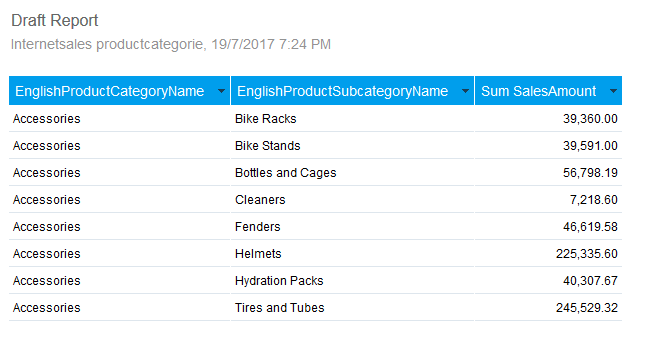 Rapport for user Bram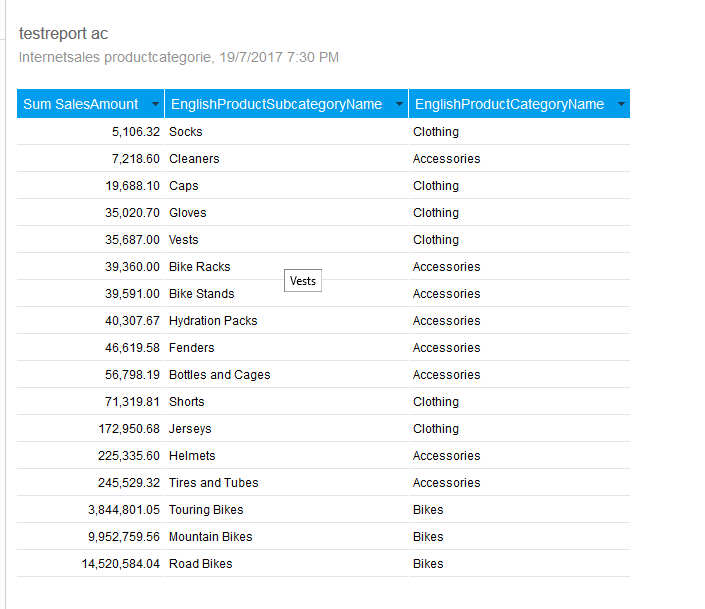 Rapport for user Vincent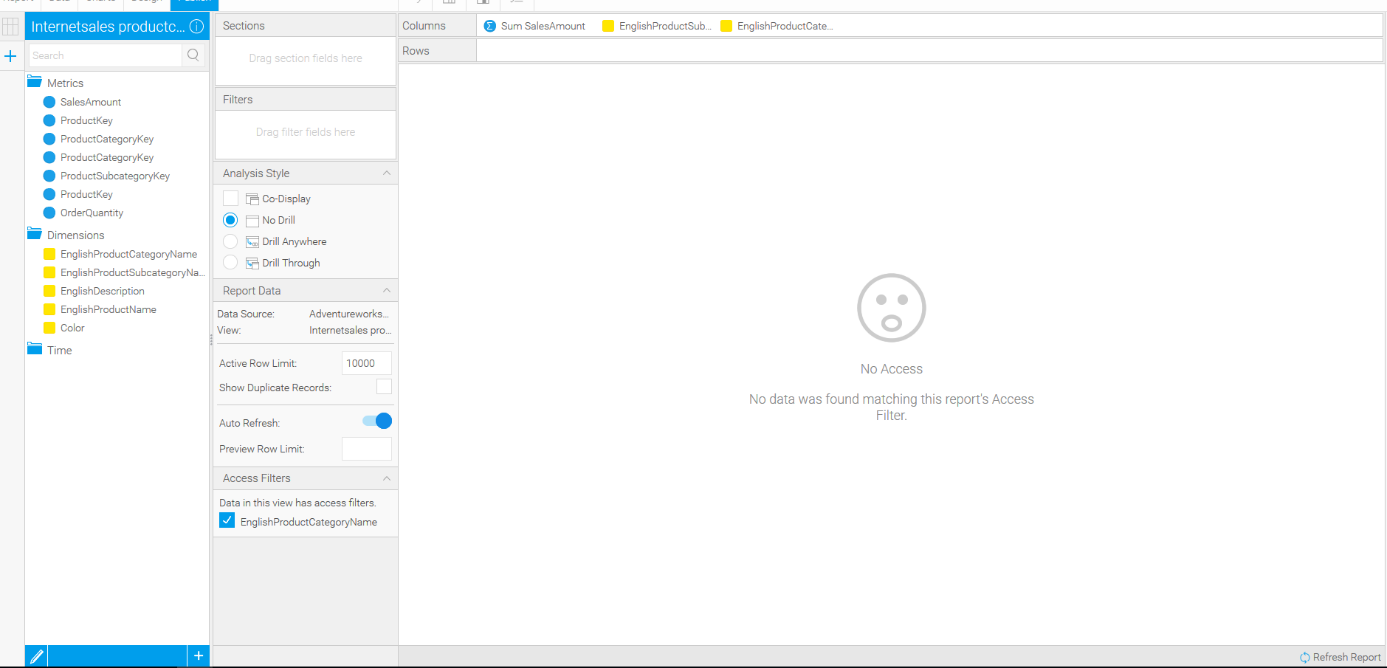 Report creation (as admin with no records in the access filter)Database connection access filter records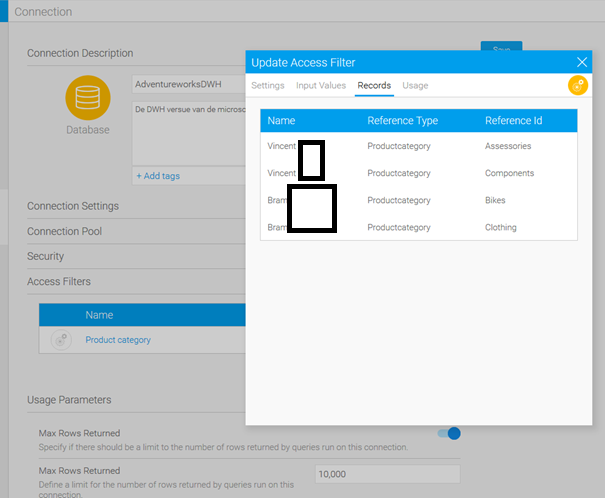 